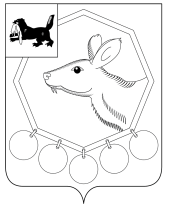 КОНТРОЛЬНО - СЧЕТНАЯ ПАЛАТАМО «БАЯНДАЕВСКИЙ РАЙОН»ЗАКЛЮЧЕНИЕ№ 2-зПО РЕЗУЛЬТАТАМ ЭКСПЕРТИЗЫ ПРОЕКТА РЕШЕНИЯ ОБ ИСПОЛНЕНИИ БЮДЖЕТА МУНИЦИПАЛЬНОГО ОБРАЗОВАНИЯ «БАЯНДАЕВСКИЙ РАЙОН» ЗА 2022 ГОДс. Баяндай                                                                        9  марта 2023 года  I. Общие положенияАудиторское заключение по результатам экспертизы проекта решения Думы МО «Баяндаевский район» «Об исполнении бюджета муниципального образования «Баяндаевский район» за 2022 год» составлено Контрольно – счетной палатой МО «Баяндаевский район» в соответствии со статьей 264.4 Бюджетного кодекса Российской Федерации, решением Думы муниципального образования «Баяндаевский район» от 28.07.2020 №10/1 «Об утверждении Положения о бюджетном процессе в муниципальном образовании «Баяндаевский район» (в редакции от 04.02.2022), Решением Думы муниципального образования «Баяндаевский район» от 04.10.2011г. №21/5 «Об утверждении Положения о Контрольно-счетной палате муниципального образования «Баяндаевский район» и иными актами действующего федерального и областного законодательства.Подготовка заключения осуществлена на основании представленного проекта решения Думы МО «Баяндаевский район» «Об исполнении бюджета муниципального образования «Баяндаевский район» за 2022 год», внешней проверки достоверности отчета об исполнении районного бюджета.При проведении экспертизы проанализированы и использованы нормативные правовые документы, регулирующие бюджетные правоотношения.В ходе внешней проверки годового отчета осуществлена внешняя проверка бюджетной отчетности главных администраторов бюджетных средств и подготовлено данное заключение. В соответствии со статьей 264.2 БК РФ главные администраторы бюджетных средств представили бюджетную отчетность в финансовое управление в полном объеме и в установленные сроки.Соблюдение бюджетного законодательства при организации исполнения районного бюджетаМуниципальное образование «Баяндаевский район» осуществляет свою деятельность в статусе муниципального района на основании закона Усть-Ордынского Бурятского автономного округа от 17.12.2004г. №60-оз «О наделении муниципального образования «Баяндаевский район» статусом муниципального района.При составлении, рассмотрении, утверждении и исполнении бюджета муниципального образования «Баяндаевский район» на 2022 год главные распорядители бюджетных средств местного бюджета, администраторы доходов местного бюджета и получатели бюджетных средств руководствовались Бюджетным кодексом Российской Федерации, областным бюджетным законодательством, Уставом МО «Баяндаевский район» (далее – Устав), принятым решением Думы МО «Баяндаевский район» от 13.07.2005 года №8/1 «Об утверждении Устава муниципального образования «Баяндаевский район» (в редакции решения Думы МО «Баяндаевский район» от 10.06.2021 №16/2). Бюджетный процесс в МО «Баяндаевский район» регламентировался в 2022 году Положением о бюджетном процессе в муниципальном образовании «Баяндаевский район» (далее – Положение о бюджетном процессе), а также Положением о бюджетном процессе определялись участники бюджетного процесса, порядок составления, рассмотрения, утверждения и исполнения бюджета, а также осуществление контроля за его исполнением.В соответствии с главой 20 «Основы составления проектов бюджетов» Бюджетного кодекса РФ составление бюджета МО «Баяндаевский район» на 2022 год основывалось на:- прогнозе социально-экономического развития МО «Баяндаевский район» на соответствующий финансовый год;- основных направлениях бюджетной и налоговой политики МО «Баяндаевский район» на соответствующий финансовый год, утвержденных постановлением мэра района от 27.09.2021  №190п/21;- реестре расходных обязательств.В решении о местном бюджете на 2022 год содержатся основные характеристики бюджета, к которым относятся общий объем доходов, общий объем расходов и дефицит бюджета, предусмотренные ст.184.1 «Общие положения» БК РФ, а также составлены:- перечень главных администраторов доходов бюджета;- распределение бюджетных ассигнований по разделам, подразделам, целевым статьям и видам расходов бюджетов в ведомственной структуре расходов на очередной финансовый год;- программа государственных внутренних заимствований МО «Баяндаевский район»;- общий объем бюджетных ассигнований, направляемых на исполнение публичных нормативных обязательств;- объем межбюджетных трансфертов, получаемых из других бюджетов и предоставляемых другим бюджетам бюджетной системы РФ в очередном финансовом году;- источники внутреннего финансирования дефицита бюджета на очередной финансовый год.Бюджет на 2022 год утвержден решением Думы МО «Баяндаевский район» от 24.12.2021 №23/2 «О бюджете МО «Баяндаевский район на 2022 год и на плановый период 2023 и 2024 годов» в срок, согласно ст.25 Положения о бюджетной процессе в МО «Баяндаевский район». Первоначально бюджет МО «Баяндаевский район» на 2022 год утвержден со следующими основными характеристиками бюджета:- общий объем доходов в сумме  654 762,7  тыс.руб., в том числе безвозмездные поступления в сумме  481 213,6  тыс.руб., дефицит бюджета в сумме 3 755,1  тыс.руб., или 7,5% от объема доходов без учета утвержденного объема безвозмездных поступлений, что соответствует п.3 ст.92.1 БК РФ, общий объем расходов первоначально планировался в сумме  658 517,8 тыс.руб.В течение года в бюджет МО «Баяндаевский район» вносились изменения решениями Думы МО «Баяндаевский район», изложенными в таблице 1:Таблица 1 Изменение показателей бюджета районаОснованиями для внесения изменений в параметры бюджета МО «Баяндаевский район» на 2022 год в течение финансового года явилось наличие изменений в сторону увеличения безвозмездных поступлений из бюджетов других уровней.Организация исполнения бюджета возложена на финансовое управление администрации МО «Баяндаевский район». Исполнение бюджета финансовым управлением организовано на основе сводной бюджетной росписи и кассового плана. Заключение Контрольно-счетной палаты (далее КСП) на проект решения Думы МО «Баяндаевский район» «Об исполнении бюджета муниципального образования «Баяндаевский район» за 2022 год» подготовлено в соответствии с требованиями ст.264.4 Бюджетного кодекса Российской Федерации. Указанный проект представлен в КСП с приложением к нему материалов и документов 27 февраля 2023 года.III. Общая характеристика исполнения бюджета МО «Баяндаевский район» за 2022 год	Районный бюджет с последними изменениями и дополнениями, утвержденными решением Думы МО «Баяндаевский район» от 20.12.2022 №30/1 утвержден по доходам в сумме 920 584,8 тыс. рублей и расходам в сумме 928 987,8 тыс. рублей.Проектом решения «Об утверждении отчета об исполнении бюджета МО «Баяндаевский район» за 2022 год» предлагается утвердить отчет об исполнении районного бюджета по доходам в сумме 918 525,3 тыс. рублей или 99,8% к годовому назначению, по расходам – в сумме 924 559,3 тыс. рублей или 99,5%. Консолидированная бюджетная отчетность об исполнении бюджета Баяндаевского района за 2022 год составлена и представлена Финансовым управлением в полном объеме в соответствии с приказом МФ РФ от 28.12.2010 №191н  «Об утверждении Инструкции о порядке составления и предоставления годовой, квартальной и месячной отчетности об исполнении бюджетов бюджетной системы Российской Федерации».       	Представленная консолидированная бюджетная отчетность об исполнении бюджета за 2022 год составлена в рублях с точностью до второго десятичного знака после запятой. Бюджетная отчетность подписана руководителем и главным бухгалтером финансового органа, все обязательные реквизиты форм отчетности заполнены. IV. Исполнение доходной части районного бюджета     	  Исполнение доходной   части  бюджета  за  отчетный  период  составило 918 525,3  тыс.руб. или 99,8%  к  годовому  назначению.  Безвозмездные поступления за отчетный период поступили в размере 860 874,5 тыс.руб.  или  99,8%  от плановых сумм, из них дотации – 195 148,2 тыс.руб.  или  100%  к  годовому  назначению, субвенции – 513 406,1 тыс.руб. или 100% к годовому назначению, субсидии – 124 950,6 тыс.руб., или 98,4%, межбюджетные трансферты – 27 369,6 тыс.руб. или 99,5%. Собственных  доходов    получено  56 848,8  тыс.руб. или 100,8% от годового назначения.              Наибольший  удельный вес в объеме  собственных  доходов занимает  налог на доходы физических лиц,  исполнение составило 39 573,6 тыс. руб. или 100,2% от годового назначения. В сравнении с аналогичным периодом прошлого года поступление налога увеличилось на 2 797,2 тыс.руб. за счет роста заработной платы работников культуры и образования.Налоги на товары, реализуемые на территории РФ поступили в размере 449,0 тыс.руб.  или 100,1%  от годового  назначения, увеличение по сравнению с 2021 годом составило 71,1 тыс.руб. – 18,8%.Налоги на совокупный доход поступили в размере 8 538,7 тыс.руб.  или 100,5%  от годового  назначения, увеличение по сравнению с 2021 годом составило 1 172,9 тыс.руб. – 15,9%., в том числе:- единый сельскохозяйственный налог –  769,4 тыс.руб. или 100,7% от годового назначения, рост по сравнению с 2021 годом составил 136,5 тыс.руб. – 21,6%;- налог, взимаемый в связи с применением упрощенной системы налогообложения  –  6091,1 тыс.руб. или 99,6% от годового назначения, рост по сравнению с 2020 годом составил 1 643,9 тыс.руб. – 36,96%;- налог, взимаемый в связи с применением патентной системы налогообложения  –  1 681,9 тыс.руб. или 103,4% от годового назначения, рост  по сравнению с 2021 годом составил 190,7 тыс.руб. – 12,8%.         	Государственная пошлина –  1 270,7 тыс. руб.  или 100,5%  от годового назначения, рост по сравнению с 2021 годом составил 312,4 тыс.руб. – 32,6%.          	Доходы от использования имущества, находящегося в государственной и муниципальной собственности – 1917,4 тыс.руб. или 117,9% от годового назначения, рост по сравнению с 2021 годом составил 1302,1 тыс.руб. – в 3 раза. Платежи при пользовании природными ресурсами – 1235,2 тыс.руб. или 100% от годового назначения,  рост по сравнению с 2021 годом составил 1 228,8 тыс.руб.  Доходы от оказания платных услуг и компенсации затрат государства – 810,9 тыс.руб. или 103,4% от годового назначения, снижение по сравнению с 2021 годом составило 536,2 тыс.руб. – 39,8%. Доходы от продажи материальных и нематериальных активов –  1 500,0 тыс.руб. или 100% от годового назначения, рост по сравнению с 2021 годом составил 150,0 тыс.руб. – 11,1%.  Штрафы,  санкции, возмещение  ущерба  – 998,2 тыс.руб.  или 99% от годового назначения, снижение по сравнению с 2021 годом составило 507,3 тыс.руб. – 33,7%.	Прочие  неналоговые  доходы поступили  в размере 555,1 тыс.руб. или 100% от годового назначения.  V. Исполнение расходной части районного бюджетаИсполнение районного бюджета в 2022 году осуществлялось в соответствии с решением Думы МО «Баяндаевский район» от 24.12.2021 №23/2 «О бюджете МО «Баяндаевский район» на 2022 год и на плановый период 2023 и 2024 годов» с последующими изменениями и дополнениями.       	За 2022 год  за счет всех видов доходов  исполнение по расходам составило в  сумме 924 559,3 тыс.руб. или 99,5% от объема расходов, предусмотренных решением  о бюджете  на 2022 год  муниципального образования «Баяндаевский район».           	На территории  Баяндаевского района  за счет средств местного бюджета финансируется 44 получателя средств местного бюджета.          Итоги исполнения местного бюджета на территории  Баяндаевского района за 2022 год  по расходам характеризуются следующими данными:                                                Таблица 2Итоги исполнения местного бюджета (тыс.руб.)                                                 Как видно из таблицы 2 наибольший удельный вес в расходах составляет образование – 70,4%, общегосударственные вопросы составляют – 8,6%, межбюджетные трансферты – 11,5%, на остальные статьи приходится 9,5% от общей суммы расходов за 2022 год. 	Если анализировать расходы в целом, произведенные за счет местного бюджета на территории Баяндаевского района, то расходы складывались следующим образом:Таблица 3Динамика расходов бюджета МО Баяндаевский район» за 2018-2022 годы      	В 2022 году увеличение расходов по сравнению с предшествующим 2021 годом на 14,7% произошло в связи с увеличением финансовой помощи из областного бюджета.Годовые объемы бюджетных ассигнований по расходам  соответствуют показателям сводной бюджетной росписи местного бюджета на 2022 год с учетом изменений, внесенных в ходе исполнения бюджета.В отчетном году бюджет района составлялся в программном формате, запланированы бюджетные ассигнования на реализацию муниципальных программ и непрограммные расходы, доля бюджетных ассигнований на реализацию муниципальных программ составила в 2022 году  99,21%, доля непрограммных расходов – 0,79%.Таблица 4 Перечень муниципальных программ, реализуемых за счет средств бюджета МО «Баяндаевский район», тыс.руб.         Муниципальная программа «Развитие образования» включает подпрограммы:- «Повышение доступности и качества дошкольного образования» – исполнение составило 134 582,0 тыс.руб. или 99,2% от годового назначения;- «Повышение доступности и качества общего образования» – исполнение составило 446 574,0 тыс.руб. или 99,2% от годового назначения;- «Повышение доступности и качества дополнительного образования» – исполнение составило 31 422,9 тыс.руб. или 100% от годового назначения;- «Организация отдыха и оздоровления детей» – исполнение составило 5 887,9 тыс.руб. или 100% от годового назначения;- «Обеспечение деятельности управления образования» – исполнение составило 21 640,4 тыс.руб. или 100% от годового назначения.	Всего на реализацию мероприятий программы было предусмотрено в бюджете 644 398,1 тыс.руб., исполнение составило 640 107,2 тыс.руб., или 99,3%.Каждая программа включает в себя ведомственные программы:- «Пожарная безопасность в дошкольных учреждениях» – исполнение составило 278,0 тыс.руб. – 100%;- «Пожарная безопасность в общеобразовательных учреждениях» – исполнение составило 604,5 тыс.руб.  – 100%;- «Безопасность школьных перевозок» – исполнение составило 1 386,5 тыс.руб. – 100%;- «Пожарная безопасность в организациях дополнительного образования детей» предусмотрено 15,6 тыс.руб., исполнено – 100%;- «Поддержка талантливых и одаренных детей» – исполнение составило 150,0 тыс.руб. – 100%;- «Занятость несовершеннолетних граждан» исполнено 210,0 тыс.руб. – 100%.	Субвенция на обеспечение государственных гарантий реализации прав на получение общедоступного дошкольного образования составила на 2022 год 94 595,7 тыс.руб., в том числе ФОТ 93 957,3 тыс.руб. и учебные расходы 638,4 тыс.руб. (исполнение 100%).Субвенция на обеспечение государственных гарантий реализации прав на получение общедоступного начального общего, среднего образования составила на 2022 год 302 050,9 тыс.руб., в том числе ФОТ 298 598,7 тыс.руб (исполнение 100%), оплата интернета 56,3 тыс.руб., приобретение аттестатов – 88,3 тыс.руб., приобретение учебников и учебные расходы 3 307,6 тыс.руб..Также в 2021 году были предусмотрены субсидии:- на содержание в дошкольных учреждениях  детей, освобожденных от родительской платы предусмотрено 96,3 тыс.руб., исполнено – 100%;- на ежегодный периодический медицинский осмотр работников образовательных учреждений исполнено 1 770,9 тыс.руб. – 100%;- на ежегодный периодический медицинский осмотр работников дошкольных образовательных учреждений исполнено 631,6 тыс.руб. – 100%;- на обеспечение безопасности жизни детей в дошкольных учреждениях расходы составили 240,2 тыс.руб., исполнение 100%. Средства направлены на оплату услуг охранной организации «Гэсэр»;- на обеспечение безопасности жизни детей в общеобразовательных учреждениях расходы составили 1 490,9 тыс.руб., исполнение 100% Средства направлены на оплату услуг охранной организации;- на обеспечение безопасности жизни детей в учреждениях дополнительного образования расходы составили 124,6 тыс.руб. – на оплату услуг охранной организации;- на обеспечение деятельности учреждений дополнительного образования подведомственных управлению образования предусмотрено 31 422,9 тыс.руб., исполнение составило 100%, в том числе ФОТ 27 937,6 тыс.руб., в том числе на реализацию перечня проектов народных инициатив – 375,0 тыс.руб., за счет иных межбюджетных трансфертов на поощрение муниципальных управленческих команд направлено 159,0 тыс.руб.;- на обеспечение деятельности дошкольных учреждений предусмотрено 7 736,9 тыс.руб., исполнение составило 100%, в том числе на реализацию перечня проектов народных инициатив – 1 012,0 тыс.руб.;- на обеспечение деятельности учреждений общего образования предусмотрено 46 595,2 тыс.руб., исполнение составило 44 547,3 тыс.руб. – 95,6%;- на обеспечение деятельности советников директора по воспитанию и взаимодействию с детскими общественными объединениями предусмотрено 1 080,0 тыс.руб., исполнено 100%;- ежемесячное денежное вознаграждение за классное руководство педагогическим работникам предусмотрено 19 630,5 тыс.руб., исполнено 19 481,0 тыс.руб. или  99,2%;- на обеспечение бесплатного горячего питания обучающихся, получающих начальное общее образование предусмотрено 7 712,5 тыс.руб., в том числе за счет софинансирования из местного бюджета – 539,9 тыс.руб., исполнение составило 100%;- на реализацию перечня проектов народных инициатив общеобразовательных организаций предусмотрено 2 608,5 тыс.руб., исполнение составило  100%;- на реализацию мероприятий по капитальному ремонту образовательных организаций предусмотрено 26 439,1 тыс.руб., исполнение составило 25 769,4 тыс.руб. – 97,5%, в том числе за счет средств областного бюджета 25 117,1 тыс.руб. Средства направлены на капитальный ремонт Ользоновского детского сада, неисполнение связано с отсутствием документов на оплату работ. На капитальный ремонт Тургеневского детского сада направлено 3 913,9 тыс.руб. за счет собственных средств бюджета;- на реализацию мероприятий по строительству и реконструкции образовательных организаций (Баяндаевская СОШ) предусмотрено 6 903,7 тыс. руб., в том числе за счет средств областного бюджета 6 558,5 тыс.руб., исполнение составило 5 566,3 тыс. руб., из них из областного бюджета 5 288,0 тыс.руб. Неисполнение в сумме 1 337,4 тыс.руб. связано с отсутствием потребности – контракт исполнен в полном объеме; - на реализацию мероприятий по модернизации школьных систем образования предусмотрено 44 368,8 тыс.руб., исполнено 100%, в том числе за счет средств областного и федерального бюджетов 42 150,4 тыс.руб. Средства были направлены на капитальный ремонт Покровской СОШ;- на оздоровление детей предусмотрено 5 887,9 тыс.руб., исполнено 100%, в том числе: на питание детей в оздоровительных лагерях дневного пребывания 1 747,2 тыс.руб. (за счет софинансирования из местного бюджета – 87,4 тыс.руб., за счет областного бюджета – 1 659,8 тыс.руб.), на укрепление материально-технической базы ДОЛ «Олимп» - 1 926,6 тыс.руб. исполнено 100% (за счет софинансирования из местного бюджета – 96,3 тыс.руб., за счет областного бюджета – 1 830,3 тыс.руб.);- на обеспечение деятельности аппарата управления образования исполнение составило 7 958,9 тыс.руб., исполнение составило 100%, в том числе ФОТ 7 191,1 тыс.руб., в том числе на поощрение управленческой команды за счет иных МБТ 481,4 тыс.руб.;- на обеспечение деятельности  централизованной бухгалтерии было предусмотрено 13 081,5 тыс.руб., исполнение составило 100%, в том числе ФОТ 11 730,0 тыс.руб.;- на обеспечение питания обучающихся с ограниченными возможностями здоровья в общеобразовательных организациях расходы составили 3 303,6 тыс.руб. – 100%, в том числе за счет областного бюджета – 3 138,4 тыс.руб.;- на обеспечение бесплатного питания детей-инвалидов расходы составили 176,5 тыс.руб., исполнение 100%;- на обеспечение бесплатным питьевым молоком обучающихся начальных классов расходы составили 910,3 тыс.руб. – 91,4% при плане 995,5 тыс.руб., неисполнение связано с низкой фактической посещаемостью детей;- расходы по градостроительной деятельности в области общего образования составили 4 359,8 тыс.руб. – 100% средства направлены на проектные изыскания по Гаханской СОШ – 590,0 тыс.руб., экспертизу ПСД Хадайской СОШ – 170,0 тыс.руб., на капитальный ремонт Половинской СОШ – 1 750,8 тыс.руб.;- расходы по градостроительной деятельности в области дошкольного образования составили 1 320,0 тыс.руб. – 100% средства направлены на проектные изыскания по капитальному ремонту Ользоновского детского сада – 140,0 тыс.руб., ПСД для строительства Нагалыкского детского сада – 1 180,0 тыс.руб.- расходы на приобретение учебников и учебных пособий для общеобразовательных организаций составили 1 454,0 тыс.руб. – 100% от плана (за счет софинансирования из местного бюджета – 72,7 тыс.руб., за счет областного бюджета – 1 381,3 тыс.руб.);- расходы на оснащение учебных кабинетов составили 2 970,0 тыс.руб. – 100% от плана (за счет софинансирования из местного бюджета – 148,5 тыс.руб., за счет областного бюджета – 2 821,5 тыс.руб.). Приобретено учебное оборудование для Васильевской СОШ на сумму 1 000,0 тыс.руб., Кырменской СОШ на сумму 1 970,0 тыс.руб.;- на приобретение мебели для занятий в учебных классах предусмотрено 522,6 тыс.руб., в том числе за счет средств областного бюджета – 496,4 тыс.руб., приобретена мебель для Половинской СОШ;- на проведение конкурсов в образовательных учреждениях, а также участие в олимпиадах исполнено 450,0 тыс.руб. – 100%.Муниципальная программа «Поддержка и развитие физической культуры и спорта» – обеспечение реализации мероприятий программы составило 4 340,9 тыс.руб. или 100% от годового назначения. Средства были направлены на проведение массовых физкультурно-оздоровительных мероприятий. На приобретение спортивного инвентаря 369,0 тыс.руб., в том числе за счет средств областного бюджета 349,0 тыс.руб.Муниципальная программа «Развитие культуры» включает подпрограммы:- «Повышение доступности и качества муниципальных услуг в сфере культурного досуга населения» запланировано 21 971,2 тыс.руб., исполнение составило 100% от годового назначения;- «Повышение доступности и качества дополнительного образования» – исполнение составило 9 471,0 тыс.руб. или 100% от годового назначения;- «Обеспечение деятельности отдела культуры» – исполнение составило 11 626,8 тыс.руб. или 100% от годового назначения;	Всего на реализацию мероприятий программы было предусмотрено в бюджете 43 069,0 тыс.руб., исполнение составило 100%.Подпрограммы включают в себя расходы:- обеспечение деятельности Дома культуры исполнение составило 6 510,8 тыс.руб. – 100%, в том числе ФОТ 4 615,6 тыс.руб., из них за счет иных МБТ на поощрение муниципальных управленческих команд – 53,0 тыс.руб., на реализацию перечня проектов народных инициатив – 130,0 тыс.руб.;- обеспечение деятельности библиотеки запланировано 6 724,4 тыс.руб., исполнение составило 100%, в том числе ФОТ 5 736,4 тыс.руб., на комплектование книжного фонда расходы составили 126,6 тыс.руб., в том числе за счет средств федерального и областного бюджетов 120,4 тыс.руб., исполнено 100%;- обеспечение деятельности этнографического музея – предусмотрено 8 736,0 тыс.руб., исполнение составило 100%, в том числе ФОТ 1 591,5 тыс.руб., из них за счет иных МБТ на поощрение муниципальных управленческих команд – 53,0 тыс.руб., на реализацию перечня проектов народных инициатив – 156,8 тыс.руб.;- обеспечение деятельности дополнительного образования в сфере культуры запланировано 9 471,0 тыс.руб., исполнение составило 100%, в том числе ФОТ 8 797,0 тыс.руб., из них за счет иных МБТ на поощрение муниципальных управленческих команд – 75,1 тыс.руб.;- обеспечение деятельности аппарата управления отдела культуры исполнение составило 3 158,7 тыс.руб. – 100%, в том числе ФОТ – 3 063,8 тыс.руб., из них за счет иных МБТ на поощрение муниципальных управленческих команд – 88,7 тыс.руб.;- на обеспечение деятельности  центра обслуживания учреждений культуры предусмотрено 8 468,1 тыс.руб., исполнение составило 100%, в том числе ФОТ 8 052,6 тыс.руб.Муниципальная программа «Молодежная политика» включает подпрограммы:- «Молодежь Баяндаевского района» – исполнение составило 31,3 тыс.руб. или 100%;- «Комплексные меры профилактики наркомании» – исполнение составило 40,0 тыс.руб. или 100% от годового назначения;	Всего на реализацию мероприятий программы было предусмотрено в бюджете 71,3 тыс.руб., исполнение составило 100%.Муниципальная программа «Профилактика заболеваемости социально-значимыми заболеваниями» направлено на приобретение медикаментов (тестов, одноразовых шприцов) 90,0 тыс.руб. – 100%. Муниципальная программа «Социальная поддержка населения» включает следующие расходы:- обеспечение предоставления мер социальной поддержки и социальных услуг в рамках муниципального района – исполнение составило 95,0 тыс.руб. или 100% от годового назначения;- пенсионное обеспечение и доплата к пенсиям муниципальных служащих запланировано 4 426,8 тыс.руб., исполнение составило 100% от годового назначения;- по подпрограмме «Доступная среда для инвалидов и других маломобильных групп населения» направлено 11,2 тыс.руб. – 100%.- на осуществление областных государственных полномочий по предоставлению гражданам субсидий ЖКУ исполнение составило 14 747,7 тыс.руб. (в том числе на оплату труда муниципальных служащих 1 247,4 тыс.руб.), на выплату субсидий гражданам предусмотрено 13 340,5 тыс.руб., исполнение составило 100% (субсидии в размере 2 443,32 руб. на семью).- на обеспечение мер социальной поддержки многодетным и малоимущим семьям предусмотрено 7 787,9 тыс.руб., исполнено 100% от плана (из расчета в среднем 91,0 руб. в день на 1 ребенка, на 628 детей);Всего на реализацию мероприятий программы было предусмотрено в бюджете 27 068,5 тыс.руб., исполнение составило 100%.Муниципальная программа «Энергосбережение и повышение энергетической эффективности» включает следующие расходы:- на замену котельного оборудования Васильевской СОШ 282,8 тыс.руб., исполнение составило 100%;- на актуализацию схем теплоснабжения учреждений района 50,0 тыс.руб.Всего на реализацию мероприятий программы было предусмотрено в бюджете 332,8 тыс.руб., исполнение составило 100%.Муниципальная программа «Молодым семьям – доступное жилье» предусматривала расходы в сумме 3 865,0 тыс.руб., исполнение составило 100%.Муниципальная программа «Комплексное развитие сельских территорий» предусматривала расходы в сумме 1 343,8 тыс.руб., исполнение составило 1 337,0 тыс.руб., или 99,5%, средства были направлены на осуществление областных государственных полномочий в сфере обращения с безнадзорными животными,  экономия в связи с проведением конкурсных процедур. Муниципальная программа «Повышение безопасности дорожного движения» предусматривала расходы в сумме 565,4 тыс.руб., исполнение составило 544,7 тыс.руб., или 96,3%, 515,0 тыс.руб. было направлено на развитие сети автомобильных дорог, 29,7 тыс.руб. – на профилактику ДТП. Муниципальная программа «Охрана окружающей среды» включает расходы:- на организацию мероприятий в сфере обращения с ТКО в сумме 196,3 тыс.руб., исполнение составило 100%;- на разработку природоохранной документации по негативному воздействию на окружающую среду  - 600,0 тыс.руб., исполнено 100%;- на комплексную систему обращения с ТКО 2 552,8 тыс.руб., в том числе за счет средств федерального и областного бюджетов в рамках национального проекта «Экология» в сумме 2 547,7 тыс.руб., исполнено 100%, средства были направлены на приобретение контейнеров для раздельного хранения ТКО.Муниципальная программа «Профилактика терроризма и экстремизма» предусматривала расходы в сумме 173,6 тыс.руб., исполнение составило 100%, средства были направлены на обслуживание систем видеонаблюдения в образовательных учреждениях. Муниципальная программа «Профилактика правонарушений и социального сиротства» включает расходы на профилактику правонарушений несовершеннолетних 43,3 тыс.руб., исполнено 100%. Муниципальная программа «Управление муниципальными финансами» включает расходы:- на обеспечение деятельности финансового управления в сумме 11 770,9 тыс.руб., исполнение составило 100%, в том числе ФОТ 9 280,9 тыс.руб., из них на поощрение муниципальных управленческих команд за счет иных МБТ в сумме 185,0 тыс.руб., в том числе за счет переданных полномочий 1 616,1 тыс.руб.;- на повышение финансовой устойчивости муниципальных образований 106 448,5 тыс.руб., в том числе за счет субвенций в сумме 89 555,4 тыс.руб., из них на осуществление областных государственных полномочий по расчету и предоставлению дотаций – 31,9 тыс.руб., районный фонд финансовой поддержки поселений  за счет местного бюджета в сумме 12 736,6 тыс.руб., исполнено 100%;- на предоставление прочих межбюджетных трансфертов предусмотрено 3 629,3 тыс.руб., исполнено 100%;- на осуществление полномочий по градостроительной деятельности в бюджеты поселений предусмотрено 527,2 тыс.руб., исполнено  100%.Всего на реализацию мероприятий программы было предусмотрено в бюджете 118 219,4 тыс.руб., исполнение составило 100%.Муниципальная программа «Совершенствование механизмов управления экономическим развитием» включает подпрограммы:- «Обеспечение деятельности Мэра района» – исполнение составило 3 214,5 тыс.руб. или 100%;- «Организационно-техническое обеспечение деятельности администрации» – исполнение составило 59 906,0 тыс.руб. или 99,8%, при плане 60 006,0 тыс.руб.;- «Повышение эффективности в области земельно-имущественных отношений» – исполнение составило 203,1 тыс.руб. или 100%;- «Информационное освещение деятельности органов местного самоуправления» – исполнение составило 3 514,8 тыс.руб. или 100%;- «Поддержка и развитие малого и среднего предпринимательства» – исполнение составило 40,0 тыс.руб. или 100%;- «Поддержка общественных некоммерческих организаций» - исполнение составило 100,00 тыс.руб. или 100%;- «Решение вопросов гражданской обороны и чрезвычайных ситуаций» - исполнение составило 7 652,7 тыс.руб., или 100%	Всего на реализацию мероприятий программы было предусмотрено в бюджете 74 731,1 тыс.руб., исполнение составило 74 631,1 тыс.руб., или 99,9%.	Указанные подпрограммы включают следующие расходы:- обеспечение деятельности аппарата администрации предусмотрено 56 305,6 тыс.руб., исполнение составило 56 205,5 тыс.руб., в том числе ФОТ 44 698,3 тыс.руб., или 99,8%, из них на поощрение муниципальных управленческих команд за счет иных МБТ 1 625,6 тыс.руб.;- резервный фонд района – 100,0 тыс.руб. исполнения нет;-средства на поощрение граждан района – 360,0 тыс.руб., исполнено 100%;- на подготовку и проведение выборов депутатов Думы МО «Баяндаевский район» предусмотрено 374,8 тыс.руб., исполнено 100%;- аварийно-технический запас – 1 524,7 тыс.руб., исполнено 100%;- субвенции на переданные государственные полномочия в архивной сфере 305,8 тыс.руб., в сфере труда 903,8 тыс.руб., по деятельности комиссии по делам несовершеннолетних 910,8 тыс.руб., исполнение по всем государственным полномочиям составило 100%;- на переданные полномочия поселений предусмотрено 1 524,7 тыс.руб., исполнено 100%, в том числе ФОТ 1 019,5 тыс.руб.; - на осуществление государственных полномочий по составлению (изменению) списков кандидатов в присяжные заседатели за счет средств федерального бюджета исполнено 24,5 тыс.руб. – 100%;- на оценку рыночной стоимости зданий муниципальной собственности и на межевание земельных участков 203,1 тыс.руб. – 100%;- на обеспечение деятельности СМИ направлено 3 514,8 тыс.руб., в том числе ФОТ 2 724,5 тыс.руб.;- на участие в конкурсах, выставках, ярмарках направлено 40,0 тыс.руб., исполнено 100%;- по подпрограмме «Поддержка общественных некоммерческих организаций» предусмотрено 100,0 тыс.руб., исполнено 100%;- по подпрограмме «Решение вопросов гражданской обороны и чрезвычайных ситуаций МО «Баяндаевский район» предусмотрено 7 652,7 тыс.руб., исполнено 100%, в том числе ФОТ – 5 089,5 тыс.руб., оплачен монтаж оборудования для информирования и оповещения населения на сумму 1 760,0 тыс.руб., выплачена компенсация пострадавшим от ЧС в сумме 470,0 тыс.руб.	Непрограммные расходы:- на функционирование Думы района – 2 203,6 тыс.руб., исполнено 100%, в том числе ФОТ 2 190,6 тыс.руб.;- на обеспечение деятельности Контрольно-счетной палаты района – 3 635,1 тыс.руб., исполнение составило 4 112,4 тыс.руб., или 100% от плана, в том числе ФОТ 4 097,9 тыс.руб., из них по переданным полномочиям поселений исполнение составило 1 028,2 тыс.руб., или 100%;- субвенция на осуществление областных государственных полномочий по деятельности административных комиссий исполнение составило 1 009,7 тыс.руб., или 100%, в том числе ФОТ 940,6 тыс.руб.;- субвенция на осуществление областных государственных полномочий по определению перечня должностных лиц, уполномоченных составлять протоколы об административных правонарушениях планировалась в сумме 0,7 тыс.руб., исполнено 100%.VI. Кредиторская задолженностьНа 1 января 2023 года кредиторская задолженность по муниципальному образованию «Баяндаевский район» отсутствует. VII. Выводы и рекомендацииПри проведении экспертизы проекта решения Думы МО «Баяндаевский район» «Об исполнении бюджета муниципального образования «Баяндаевский район» за 2022 год» установлено, что в ходе исполнения районного бюджета финансовым управлением района требования бюджетного законодательства соблюдались. Контрольно-счетная палата МО «Баяндаевский район» рекомендует принять проект решения Думы МО «Баяндаевский район» «Об исполнении бюджета муниципального образования «Баяндаевский район» за 2022 год».Председатель Контрольно-счетнойпалаты МО «Баяндаевскийрайон»                                                                                 	Манжуев Ю.С.№ и дата решения ДумыДоходы(+; -)Расходы(+; -)24.12.2021 №23/2654 762,7-658 517,8-04.02.2022 №24/1678 219,923 457,2690 378,031 860,215.06.2022 №26/1690 307,712 087,8702 493,512 115,526.07.2022 №27/1797 732,5107 424,8809 318,3106 824,806.10.2022 №28/1799 017,11 284,6811 202,91 884,620.12.2022 №30/1920 584,8121 567,7928 987,8117 784,9Итого:Х265 822,1Х270 470,0РазделНаименованиеСуммаУдельный вес в объеме расходов%01Общегосударственные вопросы         79 363,68,602Национальная оборона750,00,103Национальная безопасность7 652,70,804Национальная экономика                                          655,00,105Жилищно-коммунальное хозяйство                       1 574,70,206Охрана окружающей среды4 086,10,407Образование650 683,870,408Культура33 598,03,609Здравоохранение90,00,0110Социальная политика31 833,13,411Физическая культура и спорт4 340,90,512Средства массовой информации         3 514,80,413Межбюджетные трансферты106 416,611,5Всего расходов924 559,310020182019202020212022Всего расходов 1 055 625,21 090 994,0702 445,6806 409,9924 559,3Рост (+; -) в %-3,4-35,614,814,7№№Наименование ПрограммНазначеноИсполнено% исполнения123451«Развитие образования» на 2019-2024гг.644 398,1640 107,299,32«Поддержка и развитие физической культуры и спорта» на 2019-2024гг.4 340,94 340,91003«Развитие культуры» на 2019-2024гг.43 069,043 069,01004Профилактика заболеваемости социально-значимыми болезнями в Баяндаевском районе на 2019-2024 гг.90,090,01005«Молодежная политика» на 2019-2024гг.71,371,31006«Социальная поддержка населения» на 2019-2024гг.27 068,627 068,51007«Энергосбережение и повышение энергетической эффективности» на 2019-2024гг.332,8332,81008«Охрана окружающей среды» на 2019-2024гг.3 349,13 349,11009«Профилактика правонарушений и социального сиротства в Баяндаевском районе» на 2019-2024гг.43,343,3100123459«Профилактика терроризма и экстремизма на территории МО «Баяндаевский район» на 2019-2024гг.173,6173,610011«Молодым семьям – доступное жилье» на 2019-2024гг.3 865,03 865,010012«Комплексное развитие сельских территорий» на 2019-2024 гг.1 343,81 337,099,513«Повышение безопасности дорожного движения» на 2019-2024 гг.565,4544,796,314«Управление муниципальными финансами» на 2019-2024гг.118 219,4118 209,410015«Совершенствование механизмов управления экономическим развитием» на 2019-2024гг.74 731,174 631,199,9Итого по муниципальным программамИтого по муниципальным программам921 661,4917 232,999,5Непрограммные расходыНепрограммные расходы7 326,47 326,4100Всего:Всего:928 987,8924 559,399,5